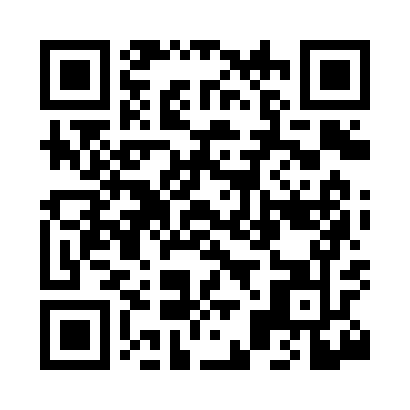 Prayer times for Sifton, Washington, USAMon 1 Jul 2024 - Wed 31 Jul 2024High Latitude Method: Angle Based RulePrayer Calculation Method: Islamic Society of North AmericaAsar Calculation Method: ShafiPrayer times provided by https://www.salahtimes.comDateDayFajrSunriseDhuhrAsrMaghribIsha1Mon3:265:251:145:249:0311:022Tue3:275:261:145:249:0311:013Wed3:285:261:155:249:0311:004Thu3:295:271:155:249:0211:005Fri3:315:281:155:249:0210:596Sat3:325:281:155:249:0110:587Sun3:335:291:155:249:0110:578Mon3:345:301:155:249:0010:569Tue3:365:311:165:249:0010:5510Wed3:375:321:165:248:5910:5411Thu3:385:321:165:248:5910:5312Fri3:405:331:165:248:5810:5113Sat3:415:341:165:248:5710:5014Sun3:435:351:165:248:5710:4915Mon3:445:361:165:248:5610:4716Tue3:465:371:165:248:5510:4617Wed3:475:381:165:238:5410:4518Thu3:495:391:165:238:5310:4319Fri3:515:401:175:238:5310:4220Sat3:525:411:175:238:5210:4021Sun3:545:421:175:228:5110:3822Mon3:565:431:175:228:5010:3723Tue3:575:441:175:228:4910:3524Wed3:595:451:175:218:4710:3325Thu4:015:461:175:218:4610:3226Fri4:025:481:175:218:4510:3027Sat4:045:491:175:208:4410:2828Sun4:065:501:175:208:4310:2629Mon4:085:511:175:198:4210:2530Tue4:095:521:175:198:4010:2331Wed4:115:531:165:188:3910:21